Протокол №239/УТПиР -Рзаседания Закупочной комиссии по конкурсу в электронной форме с участием только субъектов МСП  на право заключения договора на выполнение работ: «Реконструкция ВЛ-0,4 кВ Магдагачинского района». (Лот №  89501-ТПИР ОБСЛ-2021-ДРСК).СПОСОБ И ПРЕДМЕТ ЗАКУПКИ: конкурс в электронной форме с участием только субъектов МСП на право заключения договора на выполнение работ: «Реконструкция ВЛ-0,4 кВ Магдагачинского района». (Лот № 89501-ТПИР ОБСЛ-2021-ДРСК).КОЛИЧЕСТВО ПОДАННЫХ ЗАЯВОК НА УЧАСТИЕ В ЗАКУПКЕ: 6 (шесть) заявокКОЛИЧЕСТВО ОТКЛОНЕННЫХ ЗАЯВОК: 0 (ноль) заявок.ВОПРОСЫ, ВЫНОСИМЫЕ НА РАССМОТРЕНИЕ ЗАКУПОЧНОЙ КОМИССИИ: О рассмотрении результатов оценки вторых частей предложений Участников.Об отклонении заявки Участника № 555826 ООО "ПАЛЛАДА". О признании заявок соответствующими условиям Документации о закупке по результатам рассмотрения вторых частей заявок.         По вопросу № 1Признать объем полученной информации достаточным для принятия решения.Принять к рассмотрению вторые части заявок следующих участников:        По вопросу № 2Отклонить заявку Участника № 555826 ООО "ПАЛЛАДА" от дальнейшего рассмотрения на основании п. 4.16.4 б) Документации о закупке, как несоответствующую следующим требованиям:       По вопросу № 3Признать вторые части заявок следующих Участников:№ 554407 ООО "ЭНЕРГОСПЕЦСТРОЙ"№ 555823 ООО "АЭС"№ 555827 ООО "ТОРГОВО-ПРОИЗВОДСТВЕННАЯ КОМПАНИЯ "СВЕТОТЕХНИКА"№ 555868 ООО "ФИНАНСОВО-СТРОИТЕЛЬНАЯ КОМПАНИЯ "ЭНЕРГОСОЮЗ"№ 555949 ООО "РАЙОННЫЕ ЭЛЕКТРИЧЕСКИЕ СЕТИ"соответствующими условиям Документации о закупке и принять их к дальнейшему рассмотрению.Секретарь Закупочной комиссии 1 уровня  	                                      Чуясова Е.Г.Тел. (4162) 397-268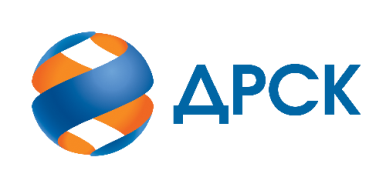                                                                      АКЦИОНЕРНОЕ ОБЩЕСТВО                «ДАЛЬНЕВОСТОЧНАЯ РАСПРЕДЕЛИТЕЛЬНАЯ СЕТЕВАЯ КОМПАНИЯ»г.  Благовещенск«05» марта 2021 года№п/пДата и время регистрации заявкиИдентификационный номер Участника19.01.2021 10:44:0055440721.01.2021 08:26:2655582321.01.2021 14:30:1855582621.01.2021 06:03:1255582721.01.2021 08:22:0955586821.01.2021 09:59:37555949№п/пДата и время регистрации заявкиИдентификационный номер Участника19.01.2021 10:44:00№ 554407 ООО "ЭНЕРГОСПЕЦСТРОЙ"21.01.2021 08:26:26№ 555823 ООО "АЭС"21.01.2021 14:30:18№ 555826 ООО "ПАЛЛАДА"21.01.2021 06:03:12№ 555827 ООО "ТОРГОВО-ПРОИЗВОДСТВЕННАЯ КОМПАНИЯ "СВЕТОТЕХНИКА"21.01.2021 08:22:09№ 555868 ООО "ФИНАНСОВО-СТРОИТЕЛЬНАЯ КОМПАНИЯ "ЭНЕРГОСОЮЗ"21.01.2021 09:59:37№ 555949 ООО "РАЙОННЫЕ ЭЛЕКТРИЧЕСКИЕ СЕТИ"№ п/пОснования для отклоненияПо результатам проверки финансового состояния (устойчивости) на основании предоставленной бухгалтерской отчетности за 2020 год Участник имеет кризисное финансовое состояние, что не соответствует пп.3 п.10.1 Приложения 3 Документации о закупке. В составе второй части заявки предоставлено коммерческое предложение с указанием сведений о ценовом предложении Участника, что не соответствует п. 4.16.4 г) Документации о закупке. 